Logic Model TemplateCSforALL 2024 RPP StrandNSF GOAL: [insert the NSF solicitation goal here specific to your strand]ALIGNED PROJECT GOAL: The goal of PROJECT NAME is to…Intellectual Merit: How does this project advance the field and/or innovation?Broader Impacts: What potential does it have to improve society?REQUIRED BPC audience/alignment for CS for All:What are the characteristics and needs of the intended population(s) to be served?What are the specific plans or strategies for addressing or accommodating the particular needs of participants of the intended population(s)?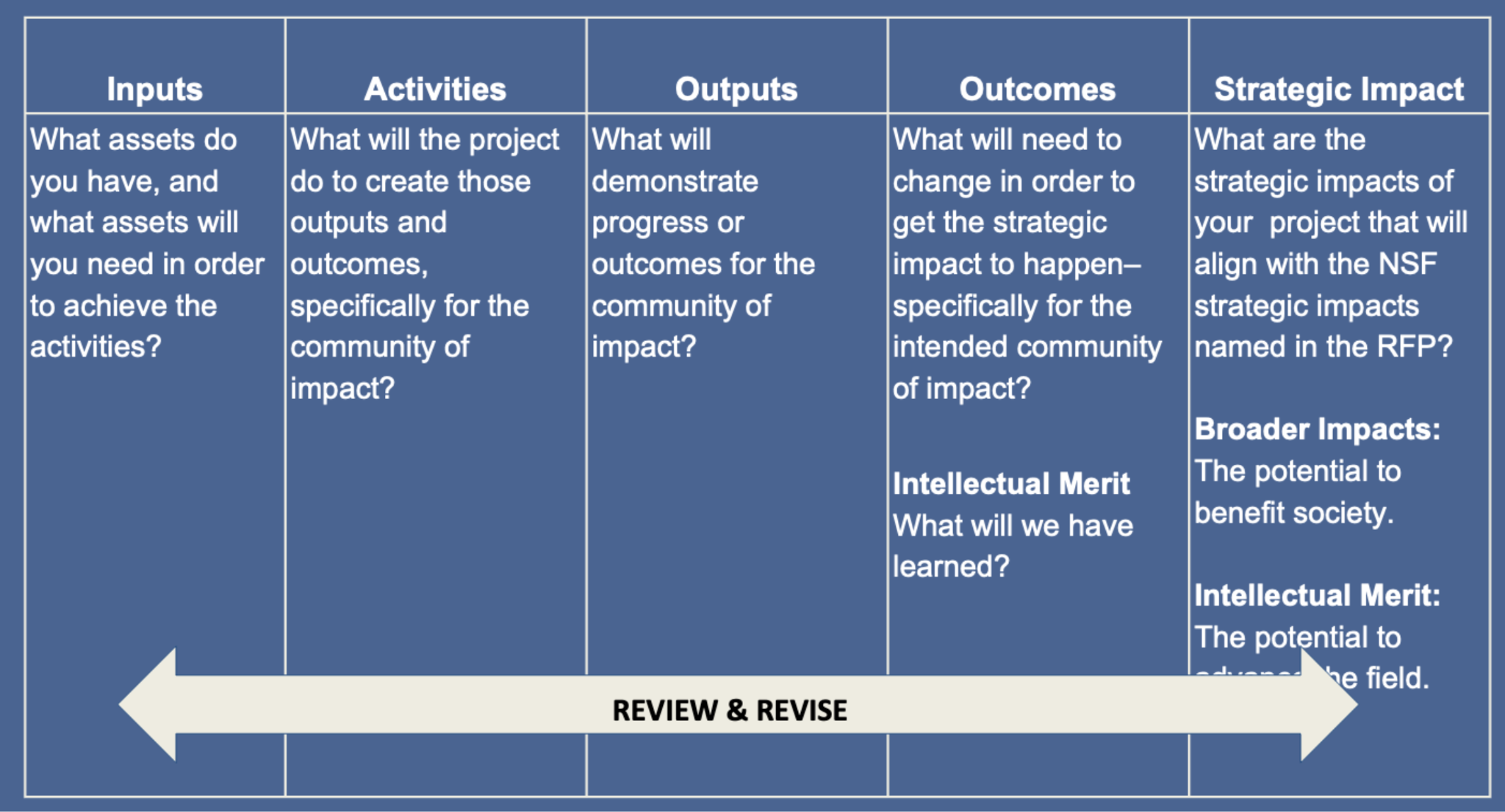 InputsActivitiesOutputsOutcomesStrategic Impacts